ANEXO 4Promoción del VMREPromoción del VMRE en plataformas digitalesMateriales digitalestutorial para incentivar el registro de las y los poblanos residentes en el extranjero, en dos versiones (español e inglés).Tutorial sobre el envío de los Paquetes Electorales, el ejercicio del sufragio y el envío de los votos a México.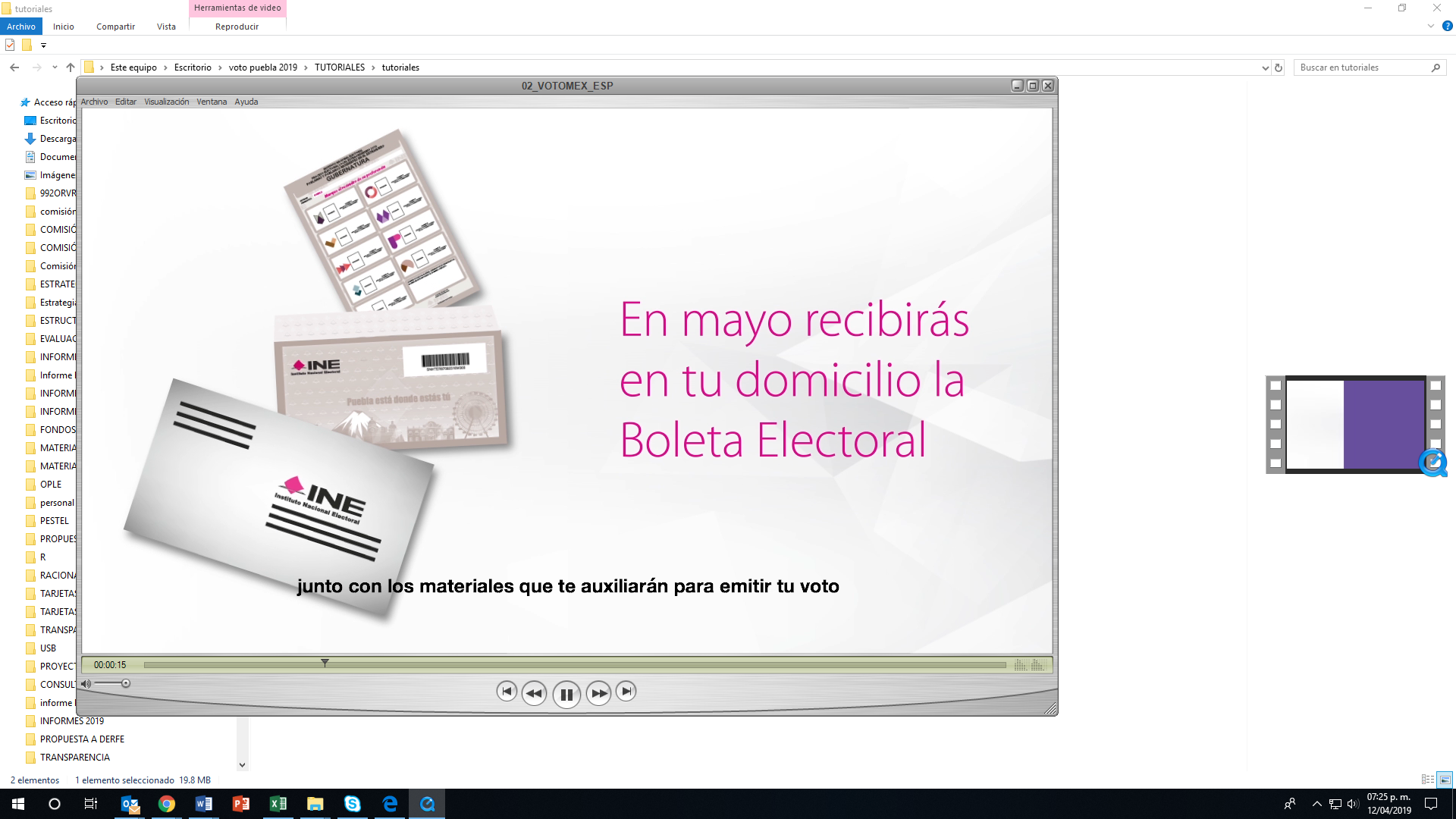 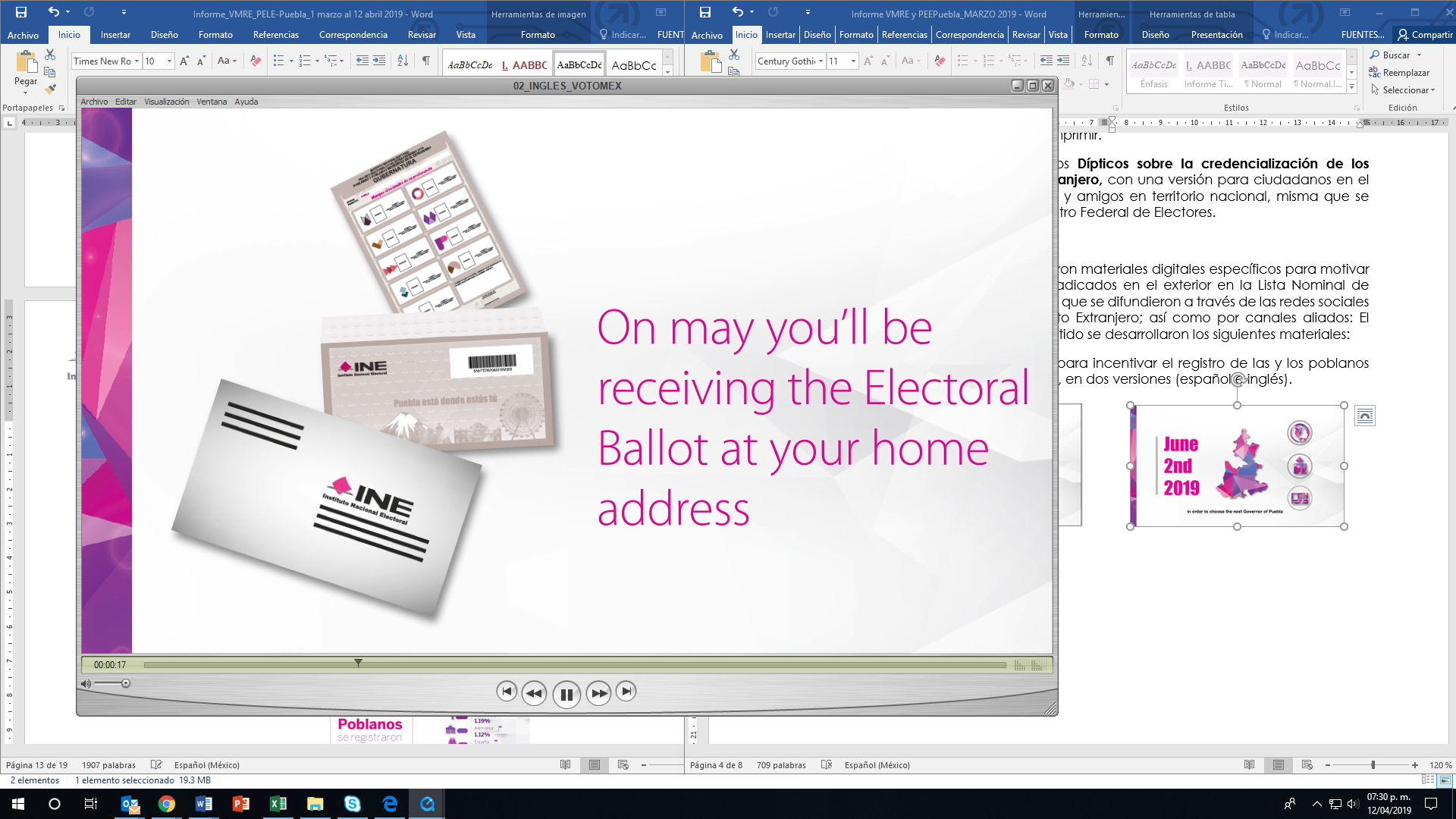 Infografía de resultados del registro de los poblanos residentes en el extranjero.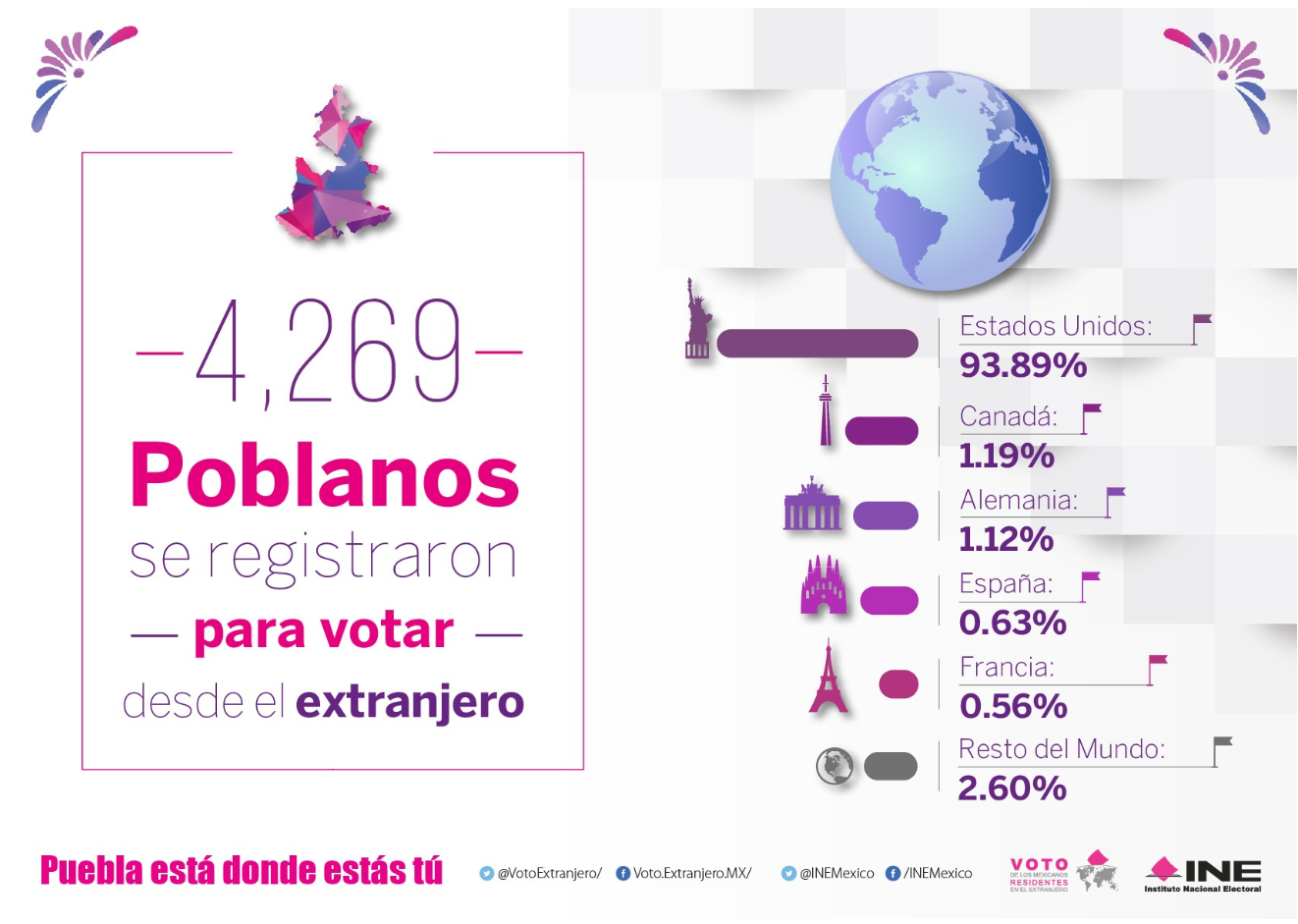 Cuatro gifs de llamado al registro 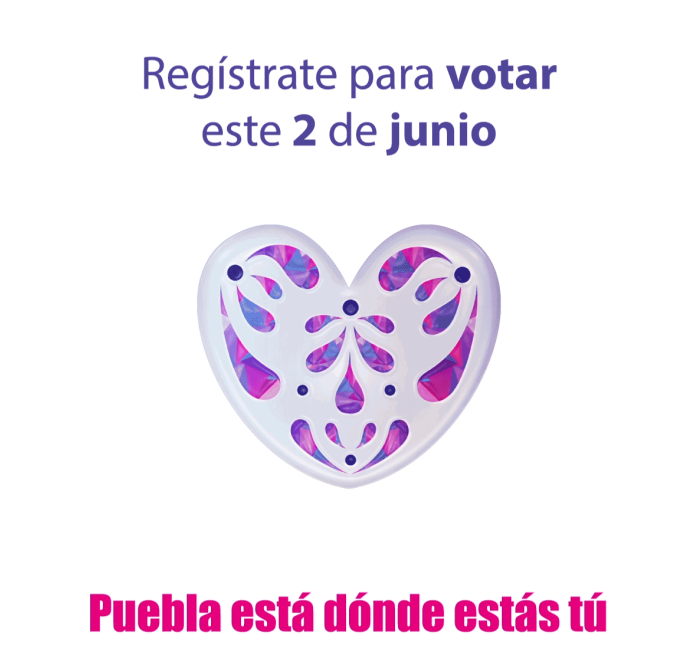 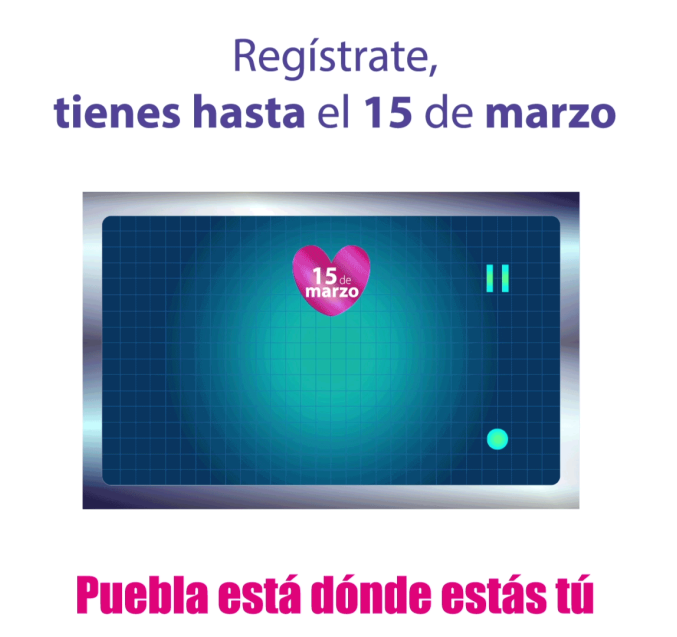 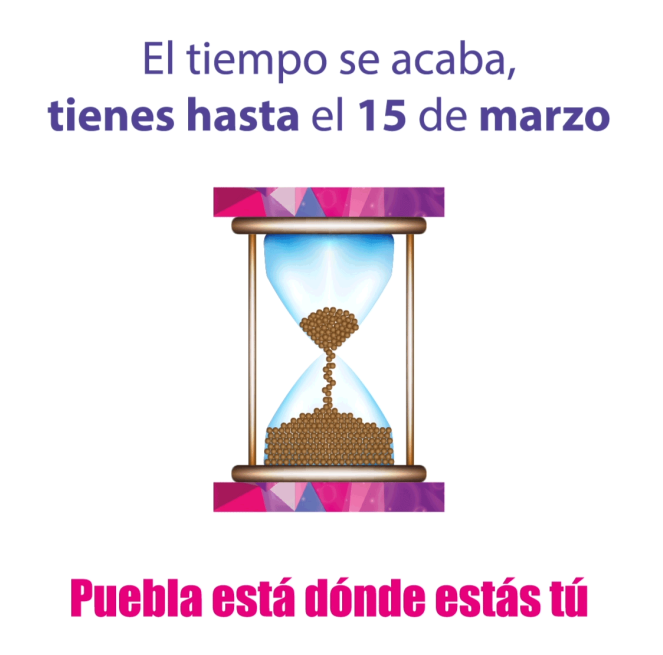 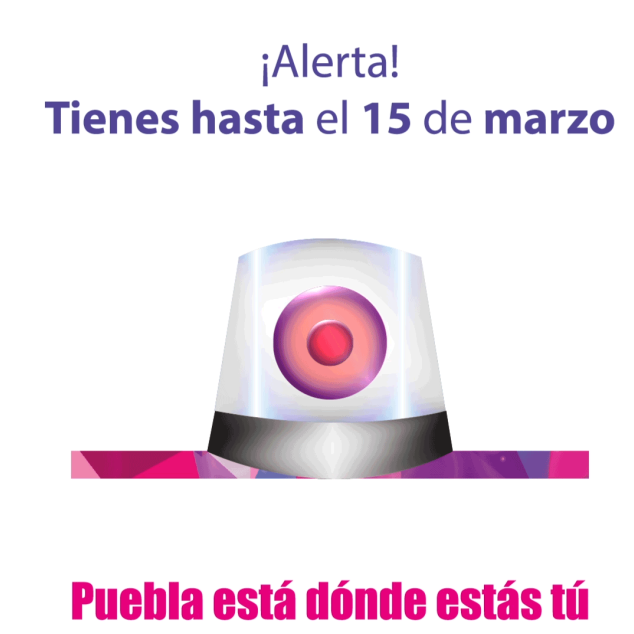 Infografía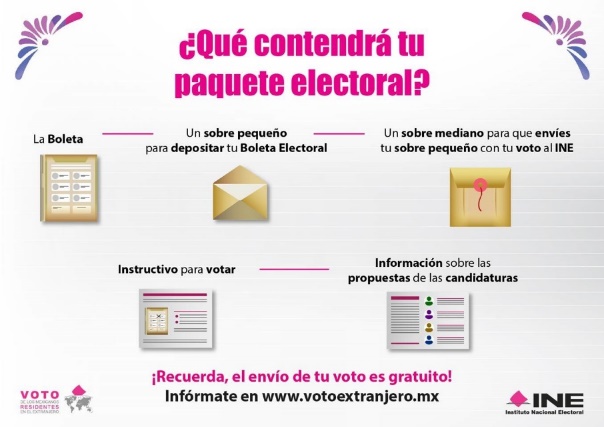 Carrusel para Facebook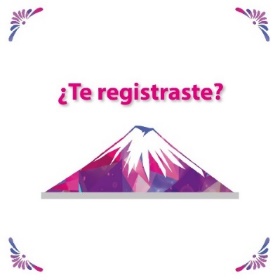 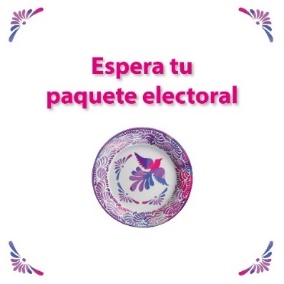 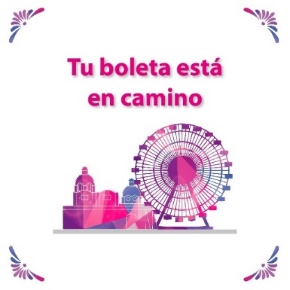 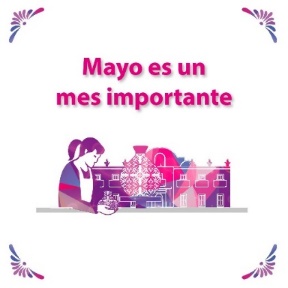 Banners Ad de recepción de paquete electoral postal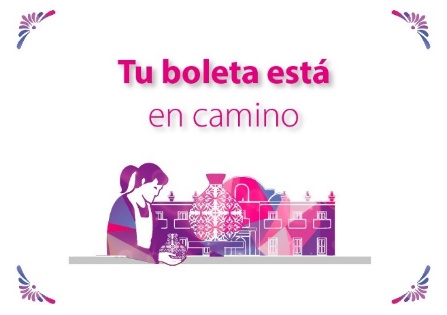 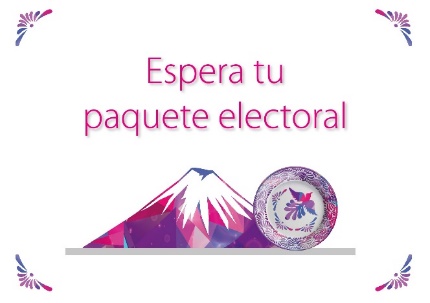 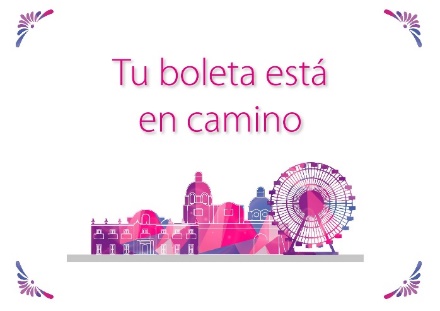 Aplicativos para Whatsapp sobre recepción de paquete electoral postal: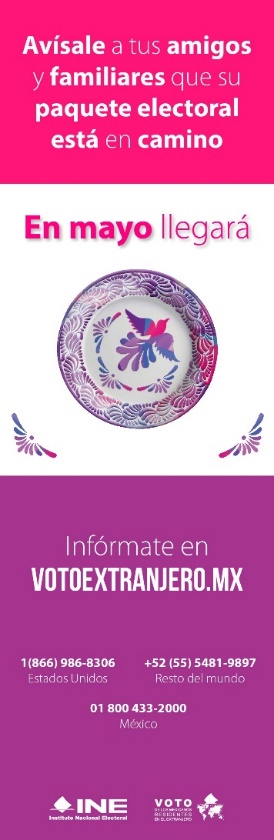 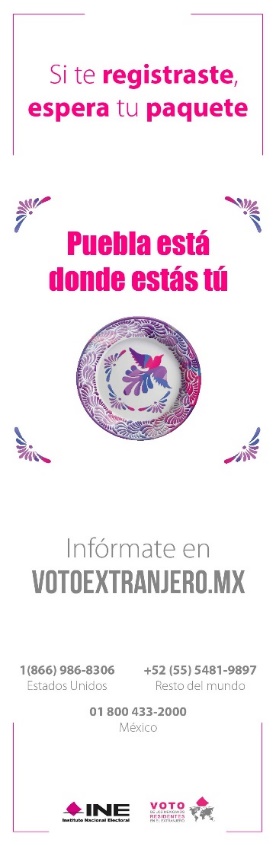 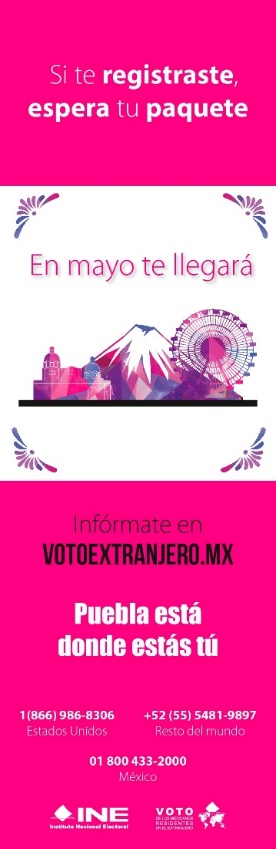 Gifs referentes al envío de las boletas electorales, emisión del voto y regreso del voto a México.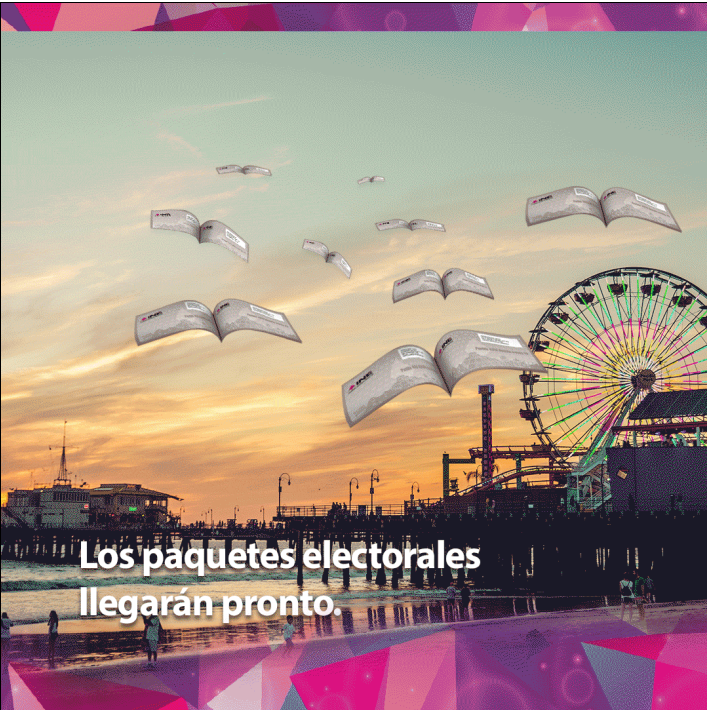 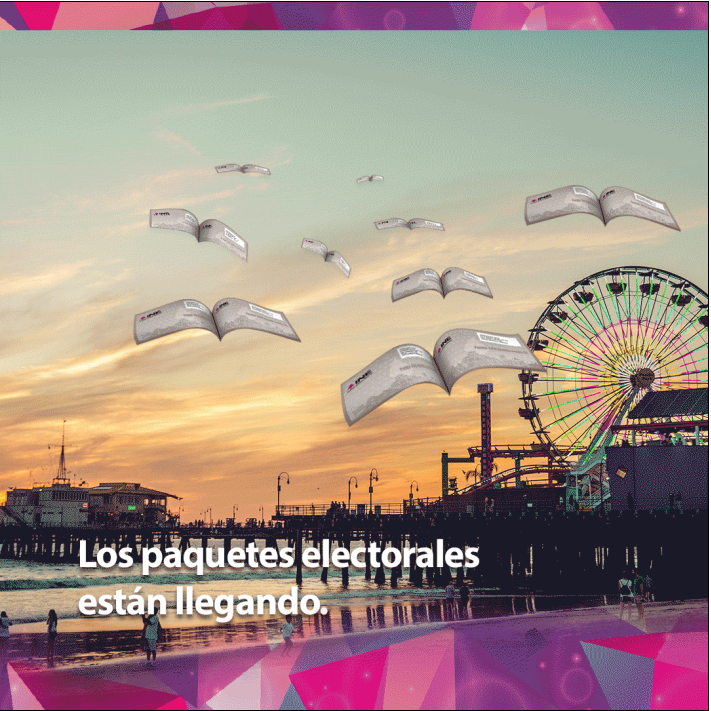 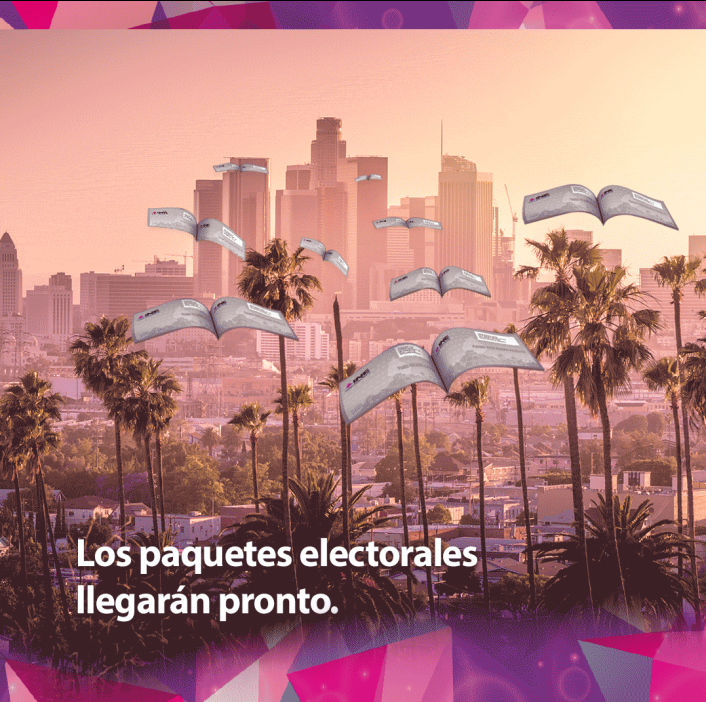 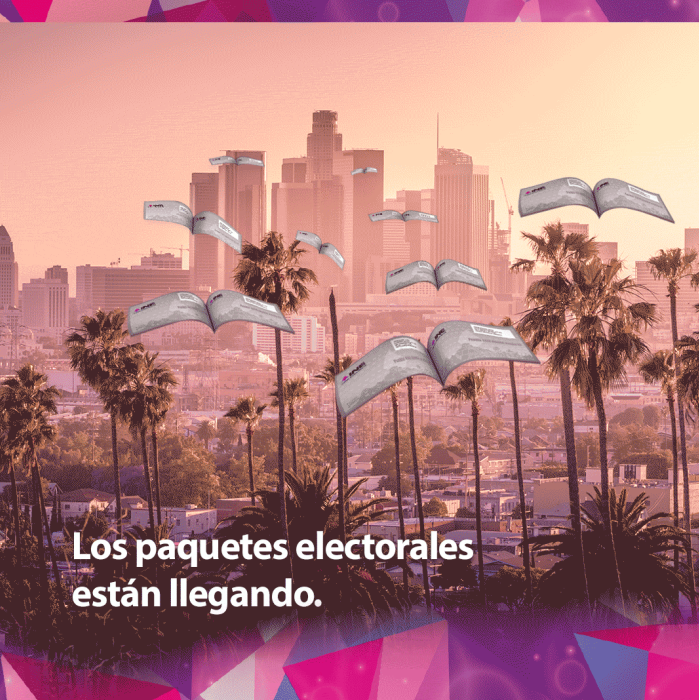 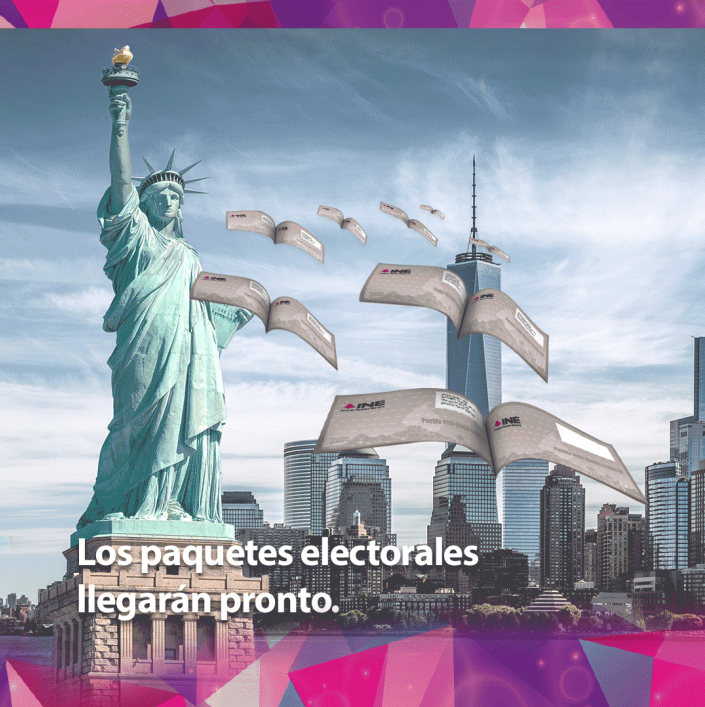 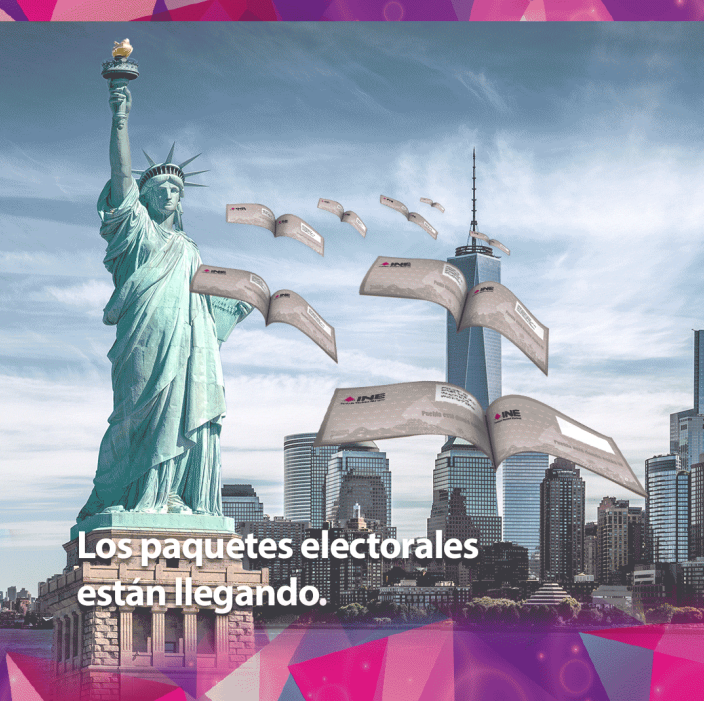 Materiales gráficos diseñados por la CNCS.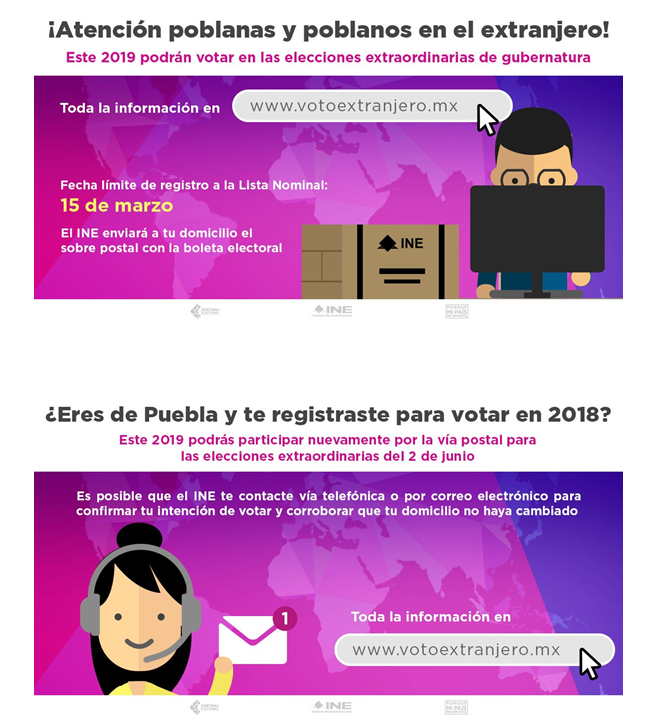 Publicaciones en redes socialesEl tuit más exitoso fue el siguiente: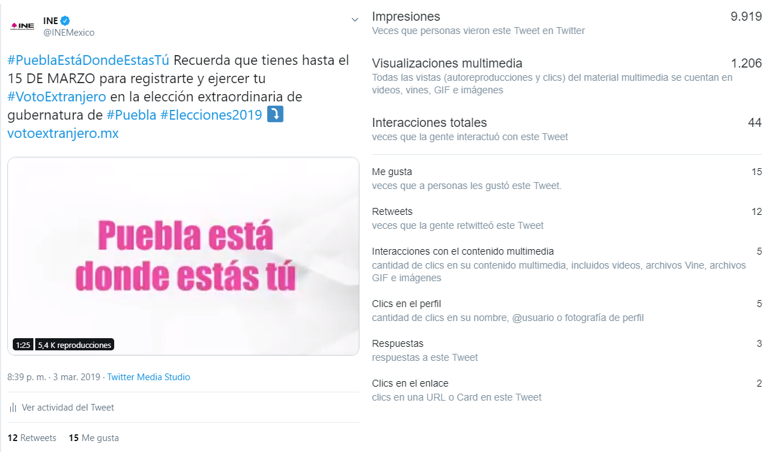 La entrada más exitosa en Facebook fue la siguiente: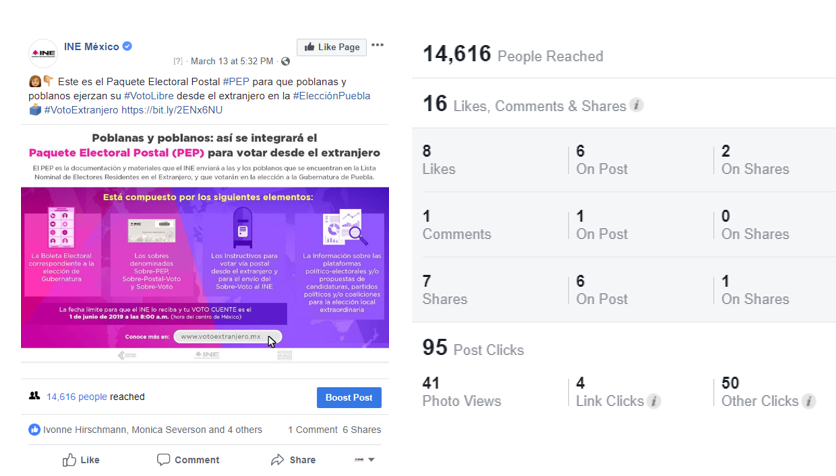 Ejemplos de las publicaciones en VMRE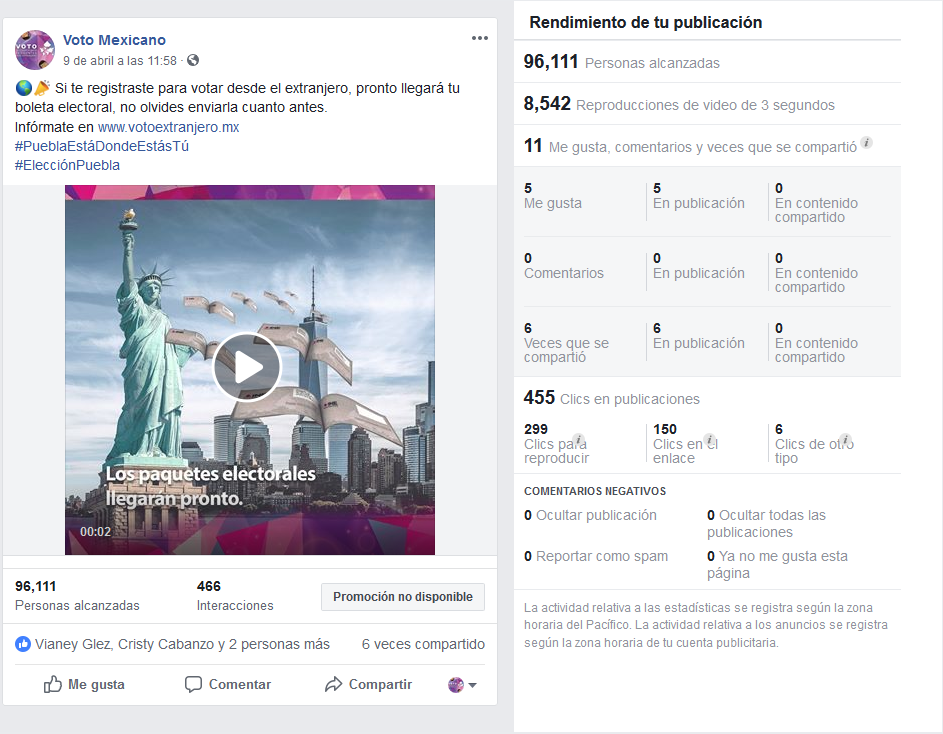 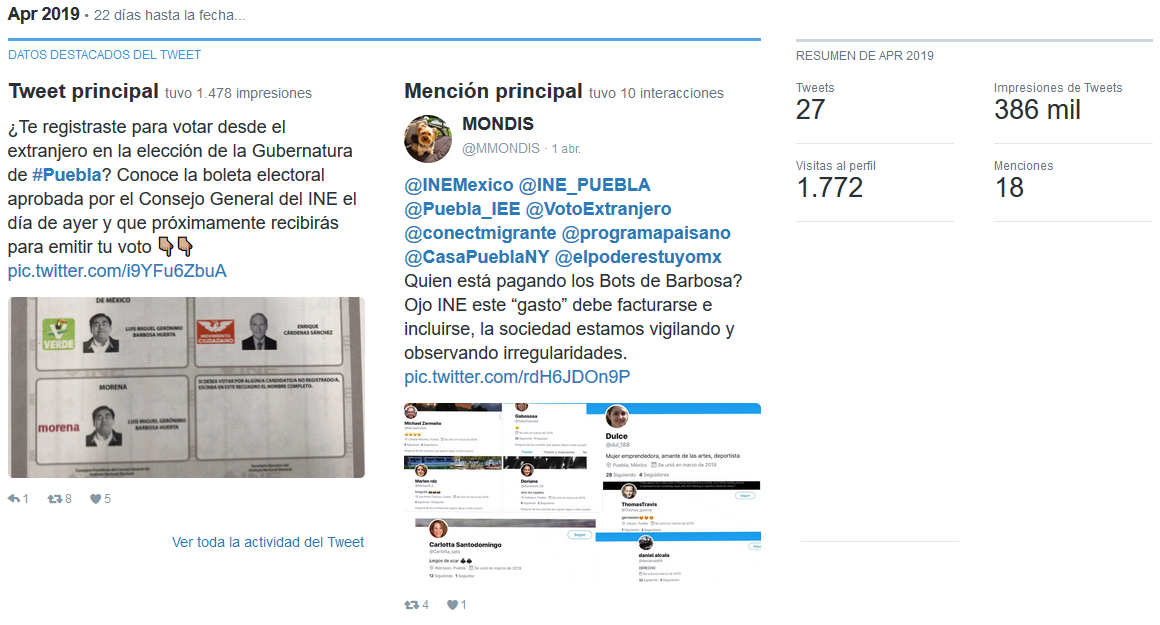 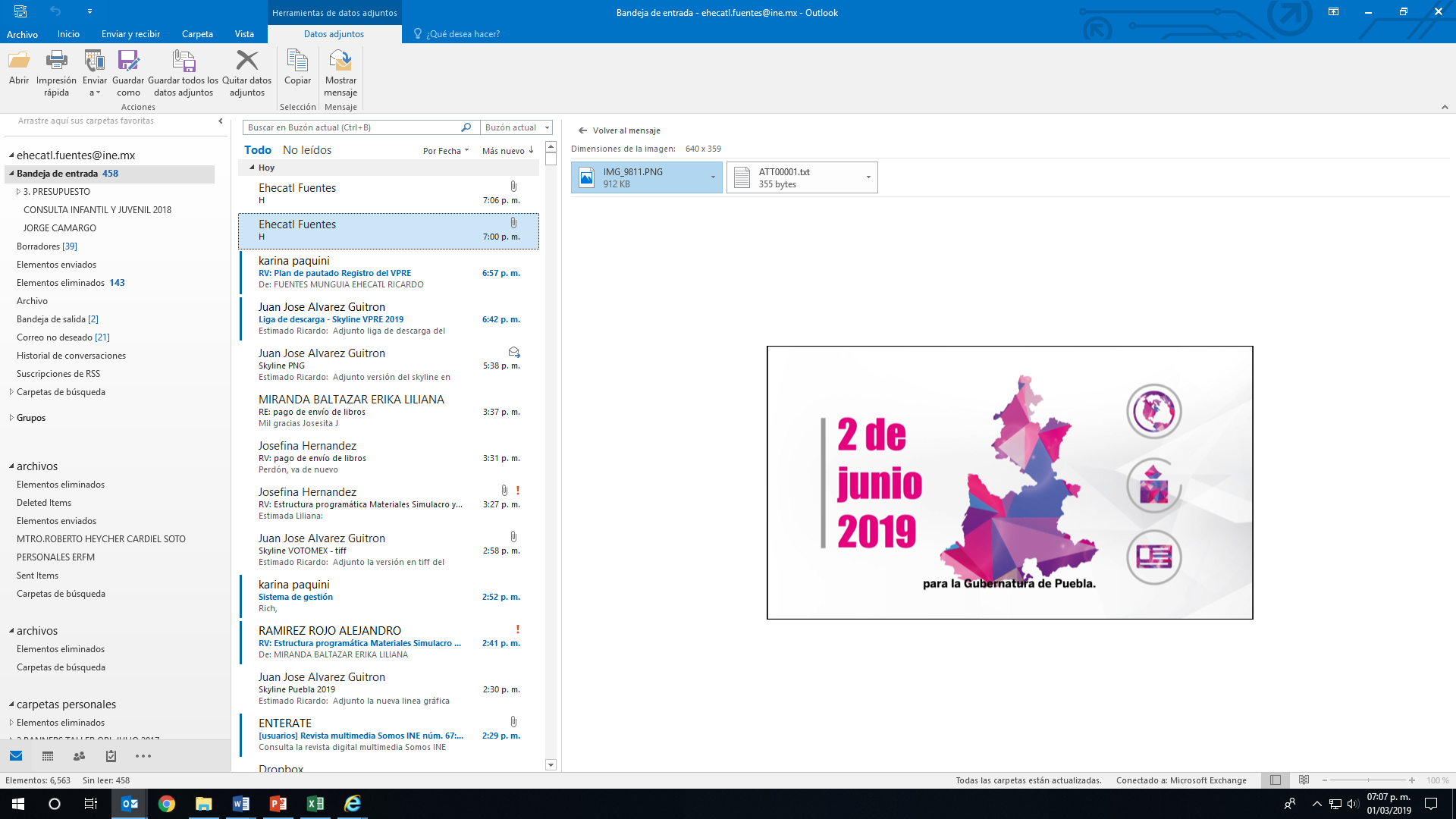 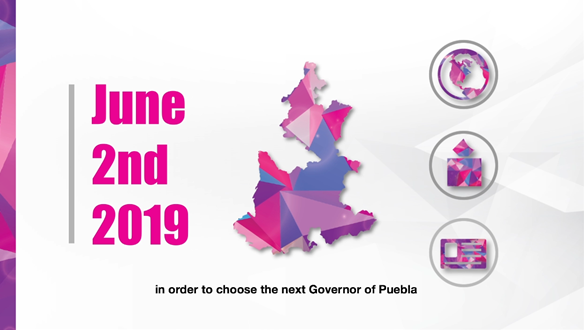 